1	1	     	     	     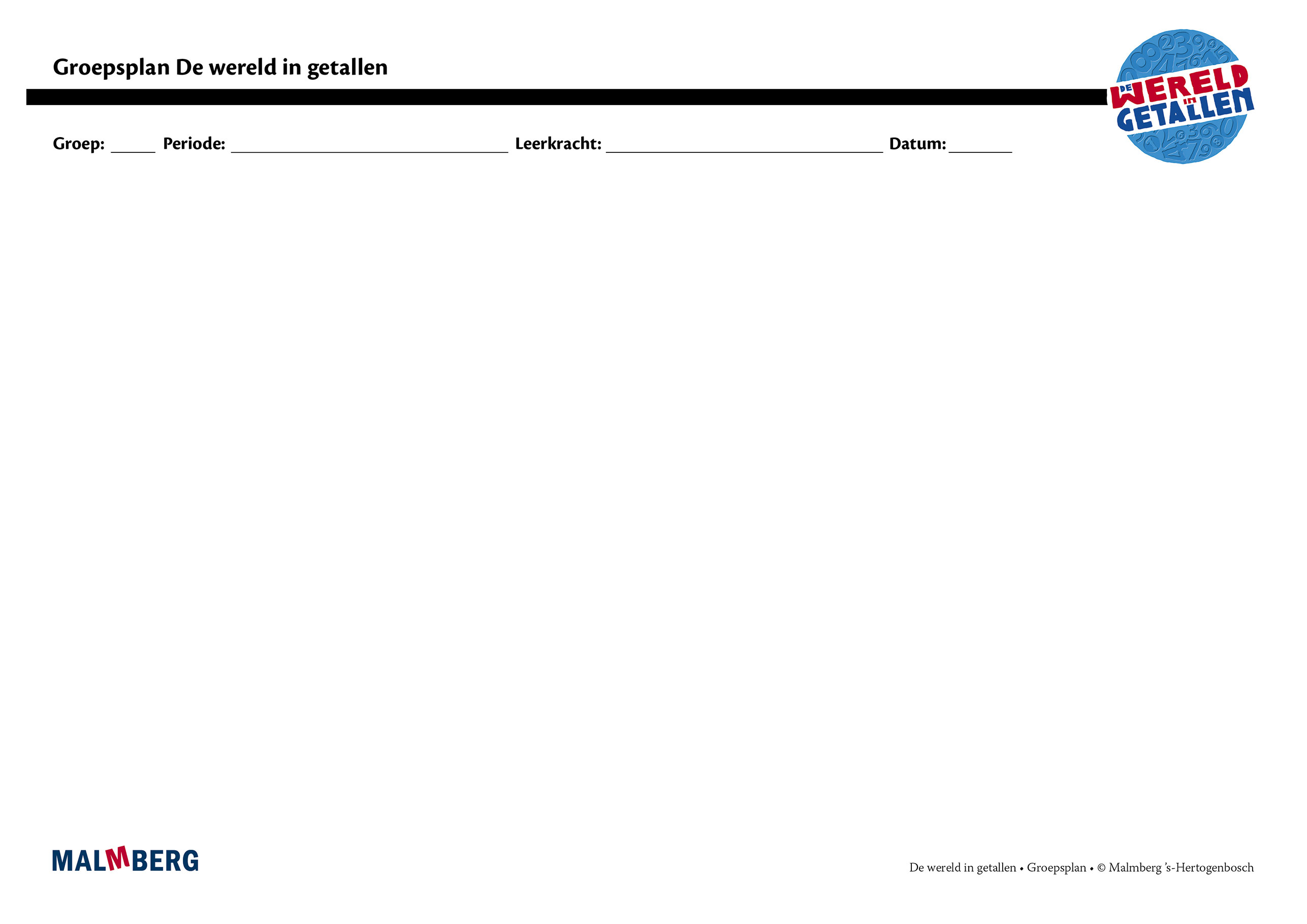 groep/namendoelinhoudaanpak/methodiekorganisatieevaluatieinstructie-gevoelige kinderenbasisinstructie 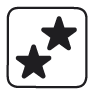 (namen)instructie-afhankelijke kinderenbasisinstructie + verlengdeinstructie  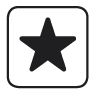 (namen)instructie-onafhankelijke kinderenkinderen met specifieke pedagogische en/of didactische behoeften